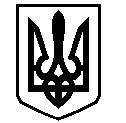 У К Р А Ї Н АВАСИЛІВСЬКА МІСЬКА РАДАЗАПОРІЗЬКОЇ ОБЛАСТІсьомого скликаннядвадцять друга (позачергова) сесіяР І Ш Е Н Н Я                                                                                                                                                                                                                                                                                                                                                                                                                                   1 серпня   2017 року                                                                                                 № 22Про зміну назви та  затвердження Статуту комунального дошкільного навчального закладу санаторного типу для ослаблених і часто хворіючих дітей та з вадами мови № 4 «Струмочок» Василівської міської ради Запорізької області	Керуючись ст.26 Закону України «Про місцеве самоврядування в Україні», відповідно до п. 11 ст. 15 Закону України «Про державну реєстрацію юридичних осіб, фізичних осіб-підприємців та громадських формувань», враховуючи звернення завідувача КДНЗ №4 «Струмочок» ВРР ЗО від 21.06.2017 №32, Василівська міська радаВ И Р І Ш И Л А :	1. Змінити назву комунального дошкільного навчального закладу санаторного типу для ослаблених і часто хворіючи дітей та з вадами мови №4 «Струмочок» Василівської міської ради Запорізької області на комунальний дошкільний  навчальний заклад №4 «Струмочок» комбінованого типу Василівської міської ради Запорізької області.2. Затвердити Статут комунального дошкільного навчального закладу №4 «Струмочок» комбінованого типу Василівської міської ради Запорізької області в новій редакції (далі за текстом-Статут), що додається.3. Завідувачу комунального дошкільного навчального закладу №4 «Струмочок» комбінованого типу Василівської міської ради Запорізької області :3.1. Здійснити протягом місяця з дня затвердження Статуту необхідні дії щодо його реєстрації в установленому законом порядку. 3.2. Після реєстрації Статуту надати копію до виконавчого апарату міської ради.	4.Контроль за виконанням даного рішення покласти на постійну комісію з питань соціального захисту, охорони здоров’я, материнства та дитинства, підтримки молоді, спортивного руху, культури та туризму у місті.Міський голова								           Л.М.Цибульняк